A Sample File for TJCAS (1 column)SUMMARYThe author's information is arranged using the table with hidden border. Please adjust using the cell division or merge function if the number of authors is different.Figure 1 shows Nemuri Neko, sleeping cat sculpture made by Jingoro Hidari. The cat he first carved looked like a real thing. The cat started to move at night and play pranks. That's why the cat's eyes were forced to close [1], [2]. The 5th Taiwan and Japan Conference on Circuits and Systems (TJCAS 2019) will be held at Nikko, Tochigi, Japan, August 19-21, 2019. The objectives of TJCAS are to provide a forum for exchange on the latest results related to circuits and systems and to enhance and/or develop various levels of cooperation between Taiwan and Japan. Papers describing original works in all aspects of circuits and systems are invited. TJCAS welcomes all researchers including students to present their latest researches on circuits and systems. Almost all of the present-day shrine complex was rebuilt in 1636, twenty years after Tokugawa Ieyasu’s enshrinement. Fifty-five buildings, including Yomeimon Gate (designated a National Treasure), were completed in just one year and five months. According to the shrine’s financial records, the cost was equivalent to of ¥40 billion in today’s money. The renovation project was administered by Akimoto Yasutomo, the governor of Tajima Province, and the actual construction and carpentry work was the responsibility of master carpenter Kora Bungo Munehiro. One of the special features of the shrine complex is the use of paths and stairways that follow the natural topography of the site, allowing the arrangement of the shrine buildings in a pleasing balance to create a solemn, religious atmosphere. The buildings are lacquered and decorated with vibrant colors, and the pillars and other structures are covered in a multitude of carvings. The carvings are not simply design elements; they convey expressions of religious belief as well as scholarship and philosophy. The shrine complex was registered as a World Heritage site in December 1999.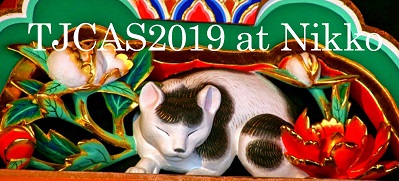 Fig. 1. Nemuri Neko.REFERENCES[1] T. Tochigi, Book name, 3rd ed. Addison-hoge, Japan, 2019.[2] H. Gunma and J. Ibaraki, “Why the cat is sleeping?” IABCD Trans. hoge. Vol. 2, No. 3, pp. 23–34, 2018.Taro TochigiDept. xxx.,xxx UniversityEmail: xxx@xxxHanako GunmaDept. yyy.,yyy Universityyyy@yyy